Króciec płócienny SET 200Opakowanie jednostkowe: 1 sztukaAsortyment: K
Numer artykułu: 0092.0107Producent: MAICO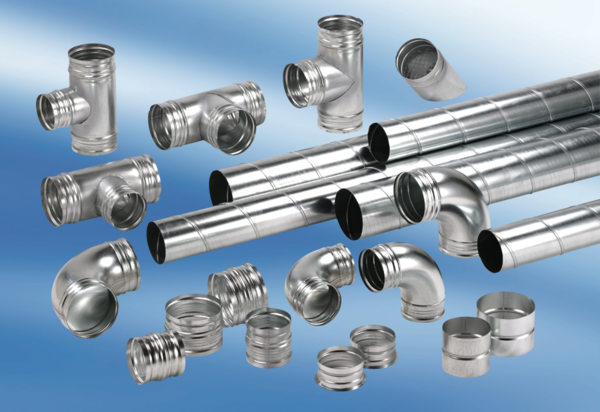 